RENCANA PELAKSANAAN PEMBELAJARAN
Satuan Guruan          : SDN RPP Tanjung
Kelas/Semester        : I/1 (satu)
Tema/Subtema/PB : Kegiatan ( tema 3)/Kegiatan Kegiatan Siang Hari (Subtema 2)/6
Alokasi Waktu           : 6 X 35 menit (1 Pertemuan)
A. Kompetensi Inti (KI)
1. Menerima dan menjalankan ajaran agama yang dianutnya.
2. Menunjukkan perilaku jujur, disiplin, tanggung jawab, santun, peduli, dan percaya diri dalam berinteraksi        dengan keluarga, teman, guru dan tetangga.
3. Memahami pengetahuan faktual dengan cara mengamati (mendengar, melihat, membaca) dan menanya                berdasarkan rasa ingin tahu tentang dirinya, makhluk ciptaan Tuhan dan kegiatannya, dan benda-benda yang dijumpainya di rumah dan di sekolah.
4. Menyajikan pengetahuan faktual dalam bahasa yang jelas, sistematis, dan logis, dalam karya yang estetis, dalam gerakan yang mencerminkan anak sehat, dan dalam tindakan yang mencerminkan perilaku anak beriman dan berakhlak mulia.B.Kompetensi Dasar dan IndikatorBahasa Indonesia3.7 Mengenal kosakata yang berkaitan dengan peristiwa siang dan malam melalui teks pendek (berupa gambar, slogan sederhana, tulisan, dan atau syair   ( lagu )
4.7 Menjelaskan kosa kata Bahasa Indonesia dan ejaan yang tepat terkait peristiwa siang dan malam   dalam teks tulis dan gambarIndikator3.7. 7Menunjukkan kosakata tentang kegiatan sore hari sebagai bagian dari peristiwa siang dan malam yang tepat sesuai gambar
4.7.7 Menuliskan kosa kata-kosa kata terkait kegiatan sore hari dengan benarPJOK3.3 Membandingkan dua bilangan sampai dua angka dengan menggunakan kumpulan bendabenda konkret
4.3 Mengurutkan bilanganbilangan sampai dua angka dari bilangan terkecil ke bilangan terbesar atau sebaliknya dengan menggunakan kumpulan  benda-   Benda kongkretIndikator3.3.4 Menjelaskan prosedur gerakan menangkap sesuai dengan konsep tubuh, ruang,usaha, dan keterhubungan dengan permainan sederhana dan atau  tradisional
4.3.4 Mempraktikkan gerakan menangkap sesuai dengan konsep tubuh, ruang, usaha, dan keterhubungan dengan permainan sederhana dan atau tradisionaC. Materi Pembelajaran
• Membaca percakapan
• melafakan kata dalam wacana
• melengkapi kalimat dengan kosakata yang tepatD. Langkah-langkah Kegiatan PembelajaranLangkah-langkah Kegiatan Pembelajaran
Kegiatan Pembuka:
• Guru menyapa siswa dan mengkondisikan kelas agar siap untuk belajar.
• Guru mengingatkan siswa tentang pelajaran sebelumnya dan mengaitkan dengan pelajaran yang akan   disampaikan.
• Guru menjelaskan kegiatan yang akan dilakukan dan tujuan kegiatan belajar.
Kegiatan Inti:
• Siswa ke luar kelas menuju halaman sekolah/lapangan olahraga sekolah.
• Salah satu siswa memimpin doa
• Siswa melakukan gerakan pemanasan dengan panduan guru
• Siswa memperhatikan penjelasan dan contoh yang diperlihatkan guru tentang teknik-teknik menangkap sesuai dengan konsep tubuh, ruang, dan usaha.
• Guru menjelaskan teknik dasar menangkap bola.
• Perhatikan penjelasan berikut ini:
• Posisi badan saat menangkap bola:
• Lebar kaki selebar bahu
• Bahu menghadap ke arah pergerakan bola.
• Kepala dan mata menghadap bola.
• Bagian atas pinggang condong ke arahbola.
• Telapak tangan memegang seluruh permukaan bola.
• Siku dibengkokkan sedikit mengikuti arah datangnya bola.
• Posisi tangan:
• Bila menerima bola setinggi dada, posisi telapak tangan membentuk segitiga dengan ibu jari dan jari telunjuk membentuk segitiga dan hamper bersentuhan ujung jari kiri dan kanan.
• Bila menerima bola setinggi lutut, posisi jari-jari tangan menghadap ke depan dengan kedua jari kelingking saling bersentuhan.
• Siswa melakukan latihan seperti yang telah dicontohkan oleh guru secara bersama-sama dengan panduan guru
selama lebih kurang 10 menit.
• Kemudian guru membagi siswa menjadi beberapa kelompok sesuai dengan jumlah bola yang ada.
• Masing-masing kelompok membentuk lingkaran. Guru menyerahkan bola kepada setiap kelompok.
• Lalu siswa mempraktikkan gerakan menangkap yang baru saja diajarkan. Bola dilempar dan ditangkap bergantian oleh setiap anggota kelompok dengan beberapa teknik yang sudah diajarkan.
• Selesai berolahraga siswa dan guru mengucapkan syukur kepada Tuhan dan melanjutkan kegiatan berikutnya
• Setelah siswa siap melanjutkan pelajaran guru mengingatkan kembali tentang kosa kata yang berhubungan
dengan sore hari. Siswa menyebutkan kosa kata yang mereka ingat dan guru menuliskannya di papan tulis.
• Kemudian siswa dibagi menjadi beberapa kelompok yang terdiri dari paling banyak 4 orang. Masing-masing kelompok diberikan kartu-kartu kata yang mewakili kata-kata yang berhubungan dengan sore hari.
. Guru menyebutkan kata yang diminta, lalu siswa menyusun kartu huruf membentuk kata tersebut.
• Setiap kelompok diberi waktu 1 menit untuk menyusun kartu-kartu yang ada menjadi kata yang berhubungan dengan sore hari. Kelompok
 pemenangnya adalah yang berhasil menyusun kata paling cepat.
• Guru memberikan kata selanjutnya. Begitu seterusnya sampai siswa mengingat dengan baik kosa kata yang dipelajari.
• Setelah bermain siswa diminta mengerjakan lembar kerja tentang menyusun huruf menjadi kata.
Kegiatan Penutup:
• Guru mengulas kembali apa yang sudah dipelajari.
• Beberapa siswa diminta menyampaikan apa yang telah mereka fahami dari pelajaran yang sudah diterima.
• Lalu mengajak siswa melakukan refleksi dan berdoa.E. Teknik PenilaianPenilaian Pembelajaran:
Penilaian Sikap: Observasi selama kegiatan (Lihat panduan penilaian sikap)
Penilaian Pengetahuan:
1. Tes lisan tentang prosedur melakukan gerak menangkap
2. Menyebutkan kosa kata yang berhubungan dengan kegiatan sore hari
Penilaian Keterampilan:
1. Melakukan gerakan menangkap
2. Menyusun huruf menjadi kata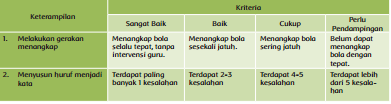 Lembar Penilaian Keterampilan
1. Melakukan gerakan menangkap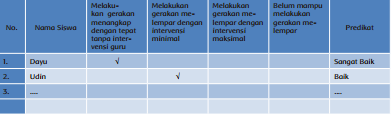 2. Menyusun huruf menjadi kata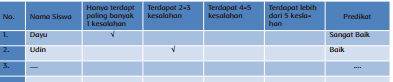 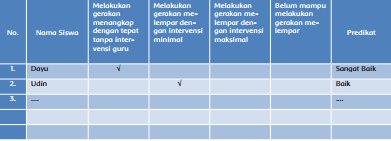 F. Media, Alat, dan Sumber Pembelajaran• buku teks
• bola
• set kartu-kartu  huruf  yang mewakili kosa kata yang berhubungan dengan
pagi hari (jumlahnya disesuaikan   jumlah  kelompok yang akan dibentuk)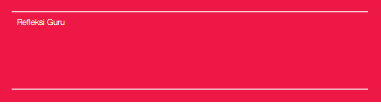 Kepala Sekolah						Tanjung 12 Juni 2016……………………..					             	IRAWATI, S. Pd							NIP 19801206200312 2 006